Муниципальное казенное общеобразовательное учреждение«Элисенваарская средняя общеобразовательная школа»(МКОУ «Элисенваарская СОШ»)186720 Республика Карелия, Лахденпохский р-н, п. Элисенваара, ул. Школьная, д.7,тел/факс (814)50 33-651, elis-ch-37@yandex.ruХод урока:I. Изучение нового материала. (10 мин)Читаем параграф 10 «Движение с постоянным ускорением». Выпишите формулы.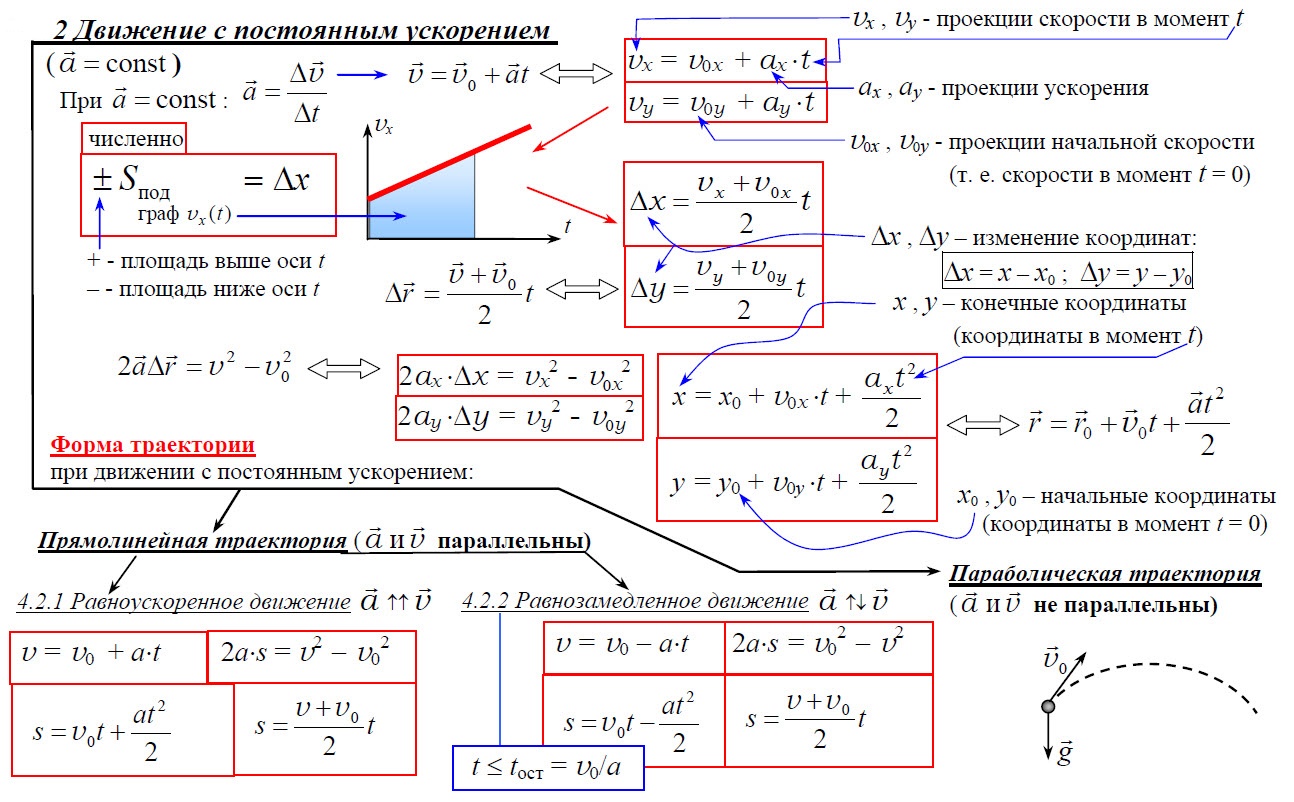 II. Закрепление. (20 мин) Решить:Задача№1.При взлете самолет за 40 секунд приобретает скорость 300 км/ч. Какова длина взлетной полосы?Задача№2.Автомобиль, движущийся со скоростью 36км/ч, начинает тормозить и останавливается через 2 секунды. Каков тормозной путь автомобиля?Задача№3.Посадочная скорость пассажирского самолета имеет величину v0 = 135 км/ч. Длина пробега L1 = 500 м. Определить время t1 пробега по посадочной полосе и величину а ускорения самолета, считая движение равнозамедленным.Класс10Адрес для отправки выполненного задания«ВКонтакте» личным сообщением https://vk.com/anna_dashkevichПредмет ФизикаАдрес для отправки выполненного задания«ВКонтакте» личным сообщением https://vk.com/anna_dashkevichУчительСолохина А.П.Время консультаций14.00 ч – 17.00 ч. (пн.-пт.)Дата проведения урока 19.10.2020г (по расписанию)Срок сдачи на проверку/срок изучения19.10 до 19:00 отправить фотографию (сообщение)Тема урокаДвижение с постоянным ускорением Срок сдачи на проверку/срок изучения19.10 до 19:00 отправить фотографию (сообщение)